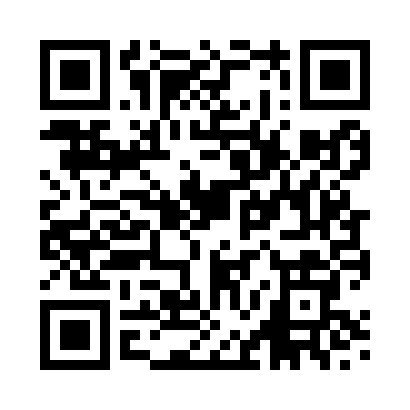 Prayer times for Silecroft, Cumbria, UKMon 1 Jul 2024 - Wed 31 Jul 2024High Latitude Method: Angle Based RulePrayer Calculation Method: Islamic Society of North AmericaAsar Calculation Method: HanafiPrayer times provided by https://www.salahtimes.comDateDayFajrSunriseDhuhrAsrMaghribIsha1Mon3:014:451:177:009:5011:332Tue3:014:451:187:009:4911:333Wed3:024:461:187:009:4911:334Thu3:024:471:186:599:4811:335Fri3:034:481:186:599:4711:336Sat3:044:491:186:599:4711:327Sun3:044:501:186:599:4611:328Mon3:054:511:196:589:4511:329Tue3:054:521:196:589:4411:3110Wed3:064:541:196:589:4311:3111Thu3:074:551:196:579:4311:3112Fri3:074:561:196:579:4111:3013Sat3:084:571:196:569:4011:3014Sun3:094:591:196:569:3911:2915Mon3:105:001:196:559:3811:2916Tue3:105:011:196:549:3711:2817Wed3:115:031:206:549:3611:2718Thu3:125:041:206:539:3411:2719Fri3:135:061:206:529:3311:2620Sat3:135:071:206:529:3211:2621Sun3:145:091:206:519:3011:2522Mon3:155:101:206:509:2911:2423Tue3:165:121:206:499:2711:2324Wed3:165:131:206:489:2611:2325Thu3:175:151:206:479:2411:2226Fri3:185:171:206:479:2211:2127Sat3:195:181:206:469:2111:2028Sun3:205:201:206:459:1911:1929Mon3:205:221:206:449:1711:1830Tue3:215:231:206:439:1511:1731Wed3:225:251:206:419:1411:16